МИНИСТЕРСТВО ОБРАЗОВАНИЯ И НАУКИ АСТРАХАНСКОЙ ОБЛАСТИПОСТАНОВЛЕНИЕот 10 января 2018 г. N 01ОБ АДМИНИСТРАТИВНОМ РЕГЛАМЕНТЕ МИНИСТЕРСТВА ОБРАЗОВАНИЯИ НАУКИ АСТРАХАНСКОЙ ОБЛАСТИ ПРЕДОСТАВЛЕНИЯ ГОСУДАРСТВЕННОЙУСЛУГИ "ПРЕДОСТАВЛЕНИЕ ИНФОРМАЦИИ ОБ ОРГАНИЗАЦИИ СРЕДНЕГОИ ДОПОЛНИТЕЛЬНОГО ПРОФЕССИОНАЛЬНОГО ОБРАЗОВАНИЯ ВОБРАЗОВАТЕЛЬНЫХ ОРГАНИЗАЦИЯХ, ПОДВЕДОМСТВЕННЫХ МИНИСТЕРСТВУОБРАЗОВАНИЯ И НАУКИ АСТРАХАНСКОЙ ОБЛАСТИ"В соответствии с Федеральными законами от 27.07.2010 N 210-ФЗ "Об организации предоставления государственных и муниципальных услуг", от 29.12.2012 N 273-ФЗ "Об образовании в Российской Федерации", Постановлениями Правительства Астраханской области от 16.03.2005 N 17-П "О министерстве образования и науки Астраханской области", от 30.09.2010 N 427-П "О порядке разработки и утверждения административных регламентов предоставления государственных услуг" министерство образования и науки Астраханской области постановляет:1. Утвердить прилагаемый административный регламент министерства образования и науки Астраханской области предоставления государственной услуги "Предоставление информации об организации среднего и дополнительного профессионального образования в образовательных организациях, подведомственных министерству образования и науки Астраханской области".2. Признать утратившими силу:- Постановление министерства образования и науки Астраханской области от 10.07.2012 N 27 "Об административном регламенте министерства образования и науки Астраханской области предоставления государственной услуги "Предоставление информации об организации среднего и дополнительного профессионального образования в образовательных организациях, расположенных на территории Астраханской области";- Постановление министерства образования и науки Астраханской области от 15.04.2013 N 10 "О внесении изменений в постановление министерства образования и науки Астраханской области от 10.07.2012 N 27";- пункт 1 Постановления министерства образования и науки Астраханской области от 15.05.2014 N 31 "О внесении изменений в постановления министерства образования и науки Астраханской области от 10.07.2012 N 27, от 10.07.2012 N 26, от 24.07.2012 N 31";- пункт 1 Постановления министерства образования и науки Астраханской области от 16.02.2015 N 06 "О внесении изменений в постановления министерства образования и науки Астраханской области от 10.07.2012 N 27, от 10.07.2012 N 26, от 24.07.2012 N 31";- Постановление министерства образования и науки Астраханской области от 31.03.2015 N 16 "О внесении изменения в постановление министерства образования и науки Астраханской области от 10.07.2012 N 27 и о признании утратившим силу постановления министерства образования и науки Астраханской области от 28.12.2010 N 71";- пункт 1 Постановления министерства образования и науки Астраханской области от 30.06.2016 N 29 "О внесении изменений в постановления министерства образования и науки Астраханской области".3. Управлению организационного и правового обеспечения образования министерства образования и науки Астраханской области (Батаев Д.Н.):3.1. В трехдневный срок со дня подписания настоящего Постановления направить его копию в агентство связи и массовых коммуникаций Астраханской области для официального опубликования.3.2. В семидневный срок после дня первого официального опубликования настоящего Постановления направить его копию, а также сведения об источниках его официального опубликования в Управление Министерства юстиции Российской Федерации по Астраханской области.3.3. Не позднее семи рабочих дней со дня подписания настоящего Постановления направить его копию в прокуратуру Астраханской области.3.4. Обеспечить направление копии настоящего Постановления поставщикам справочно-правовых систем "Консультант" ООО "АИЦ "КонсультантПлюс" и "Гарант" ООО "Астрахань-Гарант-Сервис" для включения в электронные базы данных.3.5. Разместить настоящее Постановление в информационно-телекоммуникационной сети "Интернет" на официальном сайте министерства образования и науки Астраханской области http://minobr.astrobl.ru, а также в государственной информационной системе "Региональный реестр государственных услуг (функций) Астраханской области".4. Постановление вступает в силу по истечении 10 дней после дня его официального опубликования.МинистрВ.А.ГУТМАНУтвержденПостановлением министерстваобразования и наукиАстраханской областиот 10 января 2018 г. N 01АДМИНИСТРАТИВНЫЙ РЕГЛАМЕНТМИНИСТЕРСТВА ОБРАЗОВАНИЯ И НАУКИ АСТРАХАНСКОЙ ОБЛАСТИПРЕДОСТАВЛЕНИЯ ГОСУДАРСТВЕННОЙ УСЛУГИ "ПРЕДОСТАВЛЕНИЕИНФОРМАЦИИ ОБ ОРГАНИЗАЦИИ СРЕДНЕГО И ДОПОЛНИТЕЛЬНОГОПРОФЕССИОНАЛЬНОГО ОБРАЗОВАНИЯ В ОБРАЗОВАТЕЛЬНЫХОРГАНИЗАЦИЯХ, ПОДВЕДОМСТВЕННЫХ МИНИСТЕРСТВУ ОБРАЗОВАНИЯИ НАУКИ АСТРАХАНСКОЙ ОБЛАСТИ"1. Общие положения1.1. Предмет регулированияАдминистративный регламент министерства образования и науки Астраханской области (далее - министерство) предоставления государственной услуги "Предоставление информации об организации среднего и дополнительного профессионального образования в образовательных организациях, подведомственных министерству образования и науки Астраханской области" (далее - административный регламент, государственная услуга соответственно), устанавливает порядок и стандарт предоставления государственной услуги, в том числе сроки и последовательность административных процедур, административных действий по предоставлению государственной услуги в соответствии с законодательством Российской Федерации.1.2. Описание заявителейГосударственная услуга предоставляется физическим и юридическим лицам (за исключением государственных органов и их территориальных органов, органов государственных внебюджетных фондов и их территориальных органов, органов местного самоуправления) либо их уполномоченным представителям, обратившимся в министерство с заявлением о предоставлении государственной услуги, выраженным в устной, письменной или электронной форме (далее - заявители).2. Стандарт предоставления государственной услуги2.1. Наименование государственной услуги"Предоставление информации об организации среднего и дополнительного профессионального образования в образовательных организациях, подведомственных министерству образования и науки Астраханской области".2.2. Наименование исполнительного органа Астраханской области непосредственно предоставляющего государственную услугу(в ред. Постановления минобрнауки Астраханской области от 25.07.2022 N 15)2.2.1. Государственную услугу предоставляет министерство.2.2.2. Ответственным исполнителем государственной услуги являются уполномоченные должностные лица министерства, ответственные за выполнение конкретного административного действия, согласно настоящему административному регламенту (далее - должностные лица министерства).2.2.3. В соответствии с пунктом 3 части 1 статьи 7 Федерального закона от 27.07.2010 N 210-ФЗ "Об организации предоставления государственных и муниципальных услуг" запрещается требовать от заявителя осуществления действий, в том числе согласований, необходимых для получения государственной услуги и связанных с обращением в иные государственные органы, организации.2.2.4. Информирование о предоставлении государственной услуги осуществляет министерство.Порядок информирования о предоставлении государственной услуги размещен на официальном сайте министерства http://minobr.astrobl.ru (далее - сайт министерства), в федеральной государственной информационной системе "Единый портал государственных и муниципальных услуг (функций)" http://www.gosuslugi.ru (далее - единый портал) и подсистеме "Портал государственных и муниципальных услуг (функций) Астраханской области" региональной информационной системы "Платформа межведомственного взаимодействия Астраханской области" http://gosuslugi.astrobl.ru (далее - региональный портал) в информационно-телекоммуникационной сети "Интернет" (далее - сеть "Интернет").(в ред. Постановления минобрнауки Астраханской области от 19.05.2020 N 20)(п. 2.2.4 введен Постановлением минобрнауки Астраханской области от 19.12.2018 N 45)2.3. Описание результата предоставления государственной услугиРезультатом предоставления государственной услуги является предоставление заявителю информации об организации среднего и дополнительного профессионального образования в образовательных организациях, подведомственных министерству образования и науки Астраханской области, в том числе:- об образовательных программах, реализуемых в профессиональных образовательных организациях и образовательных организациях профессионального дополнительного образования;- о сроках обучения в профессиональных образовательных организациях и образовательных организациях дополнительного профессионального образования;- о местонахождении профессиональных образовательных организаций и образовательных организаций дополнительного профессионального образования;- о правилах приема в профессиональные образовательные организации и образовательные организации дополнительного профессионального образования;- о наличии общежития в профессиональных образовательных организациях и образовательных организациях дополнительного профессионального образования (далее - информация).(п. 2.3 в ред. Постановления минобрнауки Астраханской области от 24.04.2018 N 17)2.4. Срок предоставления государственной услуги.2.4.1. Срок предоставления государственной услуги составляет не более 10 рабочих дней, в том числе срок приема и регистрации заявления - 1 рабочий день.2.4.2. Максимальное время ожидания в очереди:- при получении информации о ходе выполнения государственной услуги не должно превышать 15 минут;- при подаче заявления, получении результата государственной услуги не должно превышать 15 минут.2.5. Исчерпывающий перечень документов, необходимых для предоставления государственной услуги.2.5.1. Для получения государственной услуги заявитель предоставляет заявление, образец которого приведен в приложении N 1 к административному регламенту.2.5.2. При предоставлении государственной услуги министерство не вправе требовать:- представления документов и информации или осуществления действий, представление или осуществление которых не предусмотрено нормативными правовыми актами, регулирующими отношения, возникающие в связи с предоставлением государственной услуги;- представления документов и информации, в которые находятся в распоряжении министерства, иных государственных органов, органов местного самоуправления либо подведомственных государственным органам или органам местного самоуправления организаций, участвующих в предоставлении государственной услуги, в соответствии с нормативными правовыми актами Российской Федерации, Астраханской области, муниципальными правовыми актами, за исключением документов, включенных в определенный частью 6 статьи 7 Федерального закона от 27.07.2010 N 210-ФЗ "Об организации предоставления государственных и муниципальных услуг" перечень документов;- представления документов и информации, отсутствие и (или) недостоверность которых не указывались при первоначальном отказе в предоставлении услуги, за исключением случаев, предусмотренных пунктом 4 части 1 статьи 7 Федерального закона от 27.07.2010 N 210-ФЗ "Об организации предоставления государственных и муниципальных услуг";(абзац введен Постановлением минобрнауки Астраханской области от 25.07.2022 N 15)- предоставления на бумажном носителе документов и информации, электронные образы которых ранее были заверены в соответствии с пунктом 7.2 части 1 статьи 16 Федерального закона от 27.07.2010 N 210-ФЗ "Об организации предоставления государственных и муниципальных услуг", за исключением случаев, если нанесение отметок на такие документы либо их изъятие является необходимым условием предоставления государственной услуги, и иных случаев, установленных федеральными законами.(абзац введен Постановлением минобрнауки Астраханской области от 25.07.2022 N 15)2.5.3. Порядок представления заявления.По выбору заявителя заявление представляется в министерство посредством личного обращения заявителя, либо направления по почте, либо с использованием электронных носителей и (или) информационно-телекоммуникационных сетей общего пользования, в том числе "Интернет", посредством единого портала, регионального портала в сети "Интернет".(в ред. Постановления минобрнауки Астраханской области от 25.07.2022 N 15)Идентификация и аутентификация заявителя осуществляются с использованием федеральной государственной информационной системы "Единая система идентификации и аутентификации в инфраструктуре, обеспечивающей информационно-технологическое взаимодействие информационных систем, используемых для предоставления государственных и муниципальных услуг в электронной форме".(в ред. Постановления минобрнауки Астраханской области от 25.07.2022 N 15)абзацы четвертый - пятый утратили силу. - Постановление минобрнауки Астраханской области от 25.07.2022 N 15.Подтверждение направления заявления по почте лежит на заявителе.Днем обращения за предоставлением государственной услуги считается дата получения и регистрации заявления должностным лицом министерства, ответственным за прием и регистрацию документов.В случае направления заявления в электронной форме, в том числе через региональный, единый порталы заявление заполняется согласно представленной на едином, региональном порталах форме (в случае, использования регионального и единого порталов), и подписывается простой электронной подписью. Допускается использование усиленной квалифицированной электронной подписи.2.6. Исчерпывающий перечень оснований для отказа в приеме заявленияОснования для отказа в приеме заявления отсутствуют.(п. 2.6 в ред. Постановления минобрнауки Астраханской области от 19.12.2018 N 45)2.7. Исчерпывающий перечень оснований для приостановления предоставления государственной услуги или отказа в предоставлении государственной услугиОснования для приостановления предоставления государственной услуги, предусмотренные федеральными законами и принятыми в соответствии с ними иными нормативными актами Российской Федерации, законами и иными нормативными правовыми актами Астраханской области, отказа в предоставлении государственной услуги отсутствуют.(п. 2.7 введен Постановлением минобрнауки Астраханской области от 19.12.2018 N 45)2.8. Размер платы, взимаемой с заявителя при предоставлении государственной услуги и способы ее взимания.Государственная услуга предоставляется бесплатно.2.9. Правовые основания для предоставления государственной услугиПеречень нормативных и иных правовых актов Российской Федерации, Астраханской области, непосредственно регулирующих предоставление государственной услуги (с указанием их реквизитов, первоначального источника их официального опубликования) размещен на официальном сайте министерства, едином и региональном порталах.(п. 2.9 в ред. Постановления минобрнауки Астраханской области от 19.12.2018 N 45)2.10. Требования к помещениям, в которых предоставляется государственная услуга, к залу ожидания, местам для заполнения заявлений о предоставлении государственной услуги, информационным стендам с образцами их заполнения и перечнем документов, необходимых для предоставления государственной услуги, в том числе к обеспечению доступности для инвалидов указанных объектов в соответствии с законодательством Российской Федерации о социальной защите инвалидов.В помещении министерства отводятся места для ожидания приема, ожидания в очереди при подаче заявления, получения информации и заполнения документов.Помещения для непосредственного взаимодействия должностных лиц министерства с заявителями соответствуют комфортным условиям для заявителей и оборудуются информационными табличками.Места для ожидания приема, ожидания в очереди для подачи и получения документов, получения информации и заполнения необходимых документов (далее - места для ожидания) оснащаются стульями (кресельными секциями, скамьями, банкетками), столами (стойками), бумагой и канцелярскими принадлежностями и формами документов.Количество мест для ожидания определяется исходя из фактической нагрузки и возможностей для их размещения в здании, но не менее 5.Места для получения информации и заполнения документов оборудуются информационными стендами. Информационные стенды должны содержать информацию о порядке предоставления государственной услуги, в том числе образцы заполнения форм заявлений и перечень документов, необходимых для предоставления государственной услуги.Визуальная, текстовая и мультимедийная информация о порядке предоставления государственной услуги также размещается на официальном сайте министерства http://minobr.astrobl.ru в сети "Интернет" (далее - официальный сайт министерства).Обеспечиваются условия доступности для инвалидов предоставляемой государственной услуги и помещений, в которых она предоставляется, в соответствии со статьей 15 Федерального закона от 24.11.1995 N 181-ФЗ "О социальной защите инвалидов в Российской Федерации" в порядке, утвержденном Приказом Министерства образования и науки Российской Федерации от 09.11.2015 N 1309 "Об утверждении Порядка обеспечения условий доступности для инвалидов объектов и предоставляемых услуг в сфере образования, а также оказания им при этом необходимой помощи".На всех парковках общего пользования выделяется не менее 10 процентов мест (но не менее одного места) для бесплатной парковки транспортных средств, управляемых инвалидами I, II групп, и транспортных средств, перевозящих таких инвалидов и (или) детей-инвалидов. На граждан из числа инвалидов III группы распространяются нормы настоящего абзаца в порядке, определяемом Правительством Российской Федерации.(в ред. Постановления минобрнауки Астраханской области от 19.05.2020 N 20)2.11. Показатели доступности и качества государственной услуги:- соблюдение сроков предоставления государственной услуги и условий ожидания приема;- своевременное, полное информирование о государственной услуге;(в ред. Постановления минобрнауки Астраханской области от 19.12.2018 N 45)- возможность подачи заявления в электронной форме, а также в иных формах по выбору заявителя;- получение государственной услуги в электронной форме, а также в иных формах по выбору заявителя;- минимальные количество и продолжительность взаимодействий заявителей и должностных лиц министерства при предоставлении государственной услуги;- соответствие должностных регламентов ответственных должностных лиц министерства, участвующих в предоставлении государственной услуги, административному регламенту в части описания в них административных действий, профессиональных знаний и навыков;- доступность обращения за предоставлением государственной услуги и предоставления государственной услуги для лиц с ограниченными возможностями здоровья в соответствии с законодательством Российской Федерации.2.12. Иные требования, в том числе учитывающие особенности предоставления государственной услуги в электронной формеПредоставление государственной услуги в электронной форме обеспечивает возможность:- подачи заявления в электронной форме, в том числе через единый и региональный порталы, в порядке, установленном пунктом 2.5.3 подраздела 2.5 раздела 2 административного регламента;- получения заявителем сведений о ходе выполнения запроса о предоставлении государственной услуги;- получения заявителем результата предоставления государственной услуги;(абзац введен Постановлением минобрнауки Астраханской области от 24.04.2018 N 17)- доступа заявителя к сведениям о государственной услуге с использованием официального сайта министерства, единого и регионального порталов.(в ред. Постановления минобрнауки Астраханской области от 19.12.2018 N 45)Виды электронной подписи, которые допускаются к использованию при обращении за получением государственной услуги, в том числе с учетом права заявителя - физического лица использовать простую электронную подпись, определяются Правилами определения видов электронной подписи, использование которых допускается при обращении за получением государственных и муниципальных услуг, утвержденными Постановлением Правительства Российской Федерации от 25.06.2012 N 634.(абзац введен Постановлением минобрнауки Астраханской области от 18.06.2019 N 17)3. Состав, последовательность и сроки выполненияадминистративных процедур, требования к порядку ихвыполнения, в том числе особенности выполненияадминистративных процедур в электронной форме3.1. Последовательность административных процедур при предоставлении государственной услуги.Абзац утратил силу. - Постановление минобрнауки Астраханской области от 19.12.2018 N 45.Предоставление государственной услуги включает в себя выполнение следующих административных процедур:- прием и регистрация заявления;- рассмотрение заявления, подготовка информации;- передача (направление) заявителю письма, содержащего запрашиваемую информацию (далее - письмо).3.2. Прием и регистрация заявления.Основанием для начала данной административной процедуры является предоставление заявителем заявления в министерство в порядке, указанном в пункте 2.5.3 подраздела 2.5 раздела 2 административного регламента.Ответственным за исполнение данной административной процедуры является должностное лицо министерства, ответственное за прием и регистрацию документов.Должностное лицо министерства, ответственное за прием и регистрацию документов, принимает заявление, выполняя при этом следующие действия:- регистрирует заявление в журнале регистрации заявлений;- на втором экземпляре заявления ставит подпись и дату приема заявления (при личном обращении заявителя);- передает зарегистрированное заявление должностному лицу министерства, ответственному за предоставление государственной услуги.Письменные обращения, полученные на личном приеме министра образования и науки Астраханской области (далее - министр), а также устные обращения, занесенные на личном приеме в карточку личного приема заявителя, и передаются в течение 1 рабочего дня должностному лицу министерства, ответственному за прием и регистрацию документов.В случае, если изложенные в устном обращении факты и обстоятельства являются очевидными и не требуют дополнительной проверки, ответ на обращение с согласия гражданина может быть дан устно в ходе личного приема, о чем делается запись в карточке личного приема гражданина. В остальных случаях дается письменный ответ по существу поставленных в обращении вопросов.Результатом исполнения данной административной процедуры является прием и регистрация заявления должностным лицом министерства, ответственным за прием и регистрацию документов, и передача заявления должностному лицу министерства, ответственному за предоставление государственной услуги и в случае, указанном в абзаце восьмом настоящего подраздела - устный ответ на обращение заявителя.Срок исполнения данной административной процедуры - 1 рабочий день.3.3. Рассмотрение заявления, подготовка информацииОснованием для начала исполнения данной административной процедуры является получение должностным лицом министерства, ответственным за предоставление государственной услуги, зарегистрированного заявления с визой министра.Ответственным за исполнение данной административной процедуры является должностное лицо министерства, ответственное за предоставление государственной услуги.Должностное лицо, ответственное за предоставление государственной услуги, рассматривает заявление, определяет информацию, необходимую для подготовки ответа, осуществляет подготовку проекта письма, и передает на подпись министру.Результатом исполнения данной административной процедуры является подписание министром письма, направление его должностному лицу министерства, ответственному за прием и регистрацию документов.Срок исполнения данной административной процедуры - 8 рабочих дней.3.4. Передача (направление) заявителю письмаОснованием для начала исполнения данной административной процедуры является получение должностным лицом министерства, ответственным за прием и регистрацию документов, подписанного министром письма.Ответственным за исполнение данной административной процедуры является должностное лицо министерства, ответственное за прием и регистрацию документов.Должностное лицо, ответственное за прием и регистрацию документов, регистрирует письмо в установленном министерством порядке и направляет либо выдает заявителю способом, который указан в заявлении: лично под роспись, либо направляет заказным почтовым отправлением с уведомлением о вручении или в форме электронного документа, подписанного усиленной квалифицированной электронной подписью.В случае направления письма в форме электронного документа по соответствующему запросу заявителя, ему также выдается экземпляр письма на бумажном носителе.Результатом исполненной административной процедуры является выдача либо направление заявителю письма.Срок исполнения данной административной процедуры - 1 рабочий день.3.5. Исправление допущенных опечаток и ошибок в выданных в результате предоставления государственной услуги документахВ случае выявления заявителем в документах, полученных в результате предоставления государственной услуги, опечаток и ошибок заявитель представляет в министерство заявление об исправлении опечаток и ошибок.Исправление допущенных опечаток и ошибок в выданных в результате предоставления государственной услуги документах выполняется бесплатно.Должностное лицо министерства, ответственное за предоставление государственной услуги, в срок, не превышающий 3 рабочих дней со дня поступления заявления об исправлении опечаток и ошибок в министерство, проводит проверку указанных в заявлении об исправлении опечаток и ошибок сведений.В случае выявления допущенных опечаток и ошибок в выданных в результате предоставления государственной услуги документах должностное лицо министерства, ответственное за предоставление государственной услуги, осуществляет их замену (исправление) и направление заявителю в срок, не превышающий 3 рабочих дней со дня проведения проверки указанных в заявлении об исправлении опечаток и ошибок сведений.Результатом исполнения данной административной процедуры является исправление допущенных опечаток и ошибок в выданных в результате предоставления государственной услуги документах либо направление заявителю уведомления об отсутствии опечаток и ошибок в выданных в результате предоставления государственной услуги документах.Срок исполнения данной административной процедуры составляет не более 7 рабочих дней.(п. 3.5 введен Постановлением минобрнауки Астраханской области от 19.12.2018 N 45)4. Формы контроля за исполнением административногорегламента4.1. Порядок осуществления текущего контроля за соблюдением и исполнением ответственными должностными лицами положений административного регламента, устанавливающих требования к предоставлению государственной услуги, а также принятием решений ответственными лицамиТекущий контроль за соблюдением последовательности действий, определенных административными процедурами, при предоставлении государственной услуги и принятием решений осуществляет начальник отдела организационного обеспечения образования министерства.4.2. Порядок и периодичность осуществления плановых и внеплановых проверок полноты и качества предоставления государственной услугиКонтроль полноты и качества предоставления государственной услуги осуществляется заместителем министра и включает в себя проведение проверок, выявление и устранение нарушений прав заявителей, рассмотрение, принятие решений и подготовку ответов на обращения заявителей, содержащих жалобы на решения, действия (бездействие) должностных лиц министерства.Периодичность проведения проверок носит плановый характер (осуществляется на основании полугодовых или годовых планов работы), тематический характер (проверка предоставления государственной услуги отдельным категориям заявителей) и внеплановый характер (по конкретному обращению заявителя).4.3. Ответственность должностных лиц министерства и иных должностных лиц за решения и действия (бездействие), принимаемые (осуществляемые) в ходе предоставления государственной услугиДолжностные лица министерства несут ответственность за решения и действия (бездействие), принимаемые (осуществляемые) в ходе предоставления государственной услуги, предусмотренные разделом 3 административного регламента, которые закрепляются в их должностных регламентах в соответствии с требованиями законодательства Российской Федерации.По результатам проведенных проверок в случае выявления нарушений прав заявителей осуществляется привлечение виновных лиц к ответственности в соответствии с законодательством Российской Федерации.4.4. Положения, характеризующие требования к порядку и формам контроля за предоставлением государственной услуги, в том числе со стороны граждан, их объединений и организацийВ целях контроля за предоставлением государственной услуги граждане, их объединения и организации имеют право запросить и получить, а должностные лица министерства обязаны им предоставить возможность ознакомления с документами и материалами, относящимися к предоставлению государственной услуги, а также непосредственно затрагивающими их права и свободы, если нет установленных федеральным законом ограничений на информацию, содержащуюся в этих документах и материалах.По результатам рассмотрения документов и материалов граждане, их объединения и организации вправе направить в министерство предложения, рекомендации по совершенствованию качества и порядка предоставления государственной услуги, а также заявления и жалобы с сообщением о нарушении должностными лицами министерства положений административного регламента, которые подлежат рассмотрению в установленном порядке.5. Досудебный (внесудебный) порядок обжалования решенийи действий (бездействия) министерства, а такжедолжностных лиц министерства5.1. Информация для заявителя о его праве подать жалобу на решение и (или) действие (бездействие) министерства и (или) должностных лиц министерства при предоставлении государственной услугиЗаявитель имеет право подать жалобу на решение и (или) действие (бездействие) министерства и (или) должностных лиц министерства при предоставлении государственной услуги (далее - жалоба).5.2. Способы информирования заявителей о порядке подачи и рассмотрения жалобы, в том числе с использованием единого и регионального порталов(в ред. Постановления минобрнауки Астраханской области от 19.12.2018 N 45)Информирование заявителей о порядке подачи и рассмотрения жалобы осуществляется следующими способами:- путем непосредственного общения заявителя (при личном обращении либо по телефону) с должностными лицами министерства, ответственным за рассмотрение жалобы;- путем взаимодействия должностного лица министерства, ответственного за рассмотрение жалобы, с заявителями по почте, по электронной почте;- посредством информационных материалов, которые размещаются в сети "Интернет" на официальном сайте министерства, на региональном портале, на едином портале;- посредством информационных материалов, которые размещаются на информационных стендах в помещении министерства.5.3. Предмет жалобыЗаявитель может обратиться с жалобой в следующих случаях:- нарушение срока регистрации заявления о предоставлении государственной услуги;- нарушение срока предоставления государственной услуги;- требование представления заявителем документов или информации либо осуществления действий, представление или осуществление которых не предусмотрено нормативными правовыми актами Российской Федерации и Астраханской области для предоставления государственной услуги;(в ред. Постановления минобрнауки Астраханской области от 19.12.2018 N 45)- отказ в предоставлении государственной услуги, если основания отказа не предусмотрены федеральными законами и принятыми в соответствии с ними иными нормативными правовыми актами Российской Федерации и Астраханской области, законами и иными нормативными правовыми актами Астраханской области;(в ред. Постановления минобрнауки Астраханской области от 19.12.2018 N 45)- требование внесения заявителем при предоставлении государственной услуги платы, не предусмотренной нормативными правовыми актами Российской Федерации и Астраханской области;- отказ министерства, должностного лица министерства в исправлении допущенных ими опечаток и ошибок в выданных в результате предоставления государственной услуги документах либо нарушение установленного срока таких исправлений;(в ред. Постановления минобрнауки Астраханской области от 19.12.2018 N 45)- нарушение срока или порядка выдачи документов по результатам предоставления государственной услуги;(абзац введен Постановлением минобрнауки Астраханской области от 19.12.2018 N 45)- приостановление предоставления государственной услуги, если основания приостановления не предусмотрены федеральными законами и принятыми в соответствии с ними иными нормативными правовыми актами Российской Федерации, законами и иными нормативными правовыми актами Астраханской области.(абзац введен Постановлением минобрнауки Астраханской области от 19.12.2018 N 45)- отказ в приеме документов, предоставление которых предусмотрено нормативными правовыми актами Российской Федерации, нормативными правовыми актами Астраханской области для предоставления государственной услуги, у заявителя;(абзац введен Постановлением минобрнауки Астраханской области от 25.07.2022 N 15)- требование у заявителя при предоставлении государственной услуги документов или информации, отсутствие и (или) недостоверность которых не указывались при первоначальном отказе в приеме документов, необходимых для предоставления государственной услуги, либо в предоставлении государственной услуги, за исключением случаев, предусмотренных пунктом 4 части 1 статьи 7 Федерального закона от 27.07.2010 N 210-ФЗ "Об организации предоставления государственных и муниципальных услуг".(абзац введен Постановлением минобрнауки Астраханской области от 25.07.2022 N 15)5.4. Органы государственной власти и уполномоченные на рассмотрение жалобы должностные лица министерства, которым может быть направлена жалоба5.4.1. Жалоба рассматривается министерством. В случае если обжалуется решение и действие (бездействие) министра, жалоба подается в Правительство Астраханской области.В случае если в компетенцию министерства не входит принятие решения по жалобе, в течение 3 рабочих дней со дня ее регистрации министерство направляет жалобу в уполномоченный на ее рассмотрение орган и в письменной форме информирует заявителя о перенаправлении жалобы.(п. 5.4.1 в ред. Постановления минобрнауки Астраханской области от 19.12.2018 N 45)5.4.2. Срок рассмотрения жалобы исчисляется со дня регистрации жалобы в министерстве.5.4.3. Уполномоченные на рассмотрение жалоб должностные лица министерства обеспечивают прием и рассмотрение жалоб в соответствии с требованиями настоящего раздела административного регламента.5.4.4. Жалоба может быть подана заявителем через автономное учреждение Астраханской области "Многофункциональный центр предоставления государственных и муниципальных услуг" (далее - МФЦ). При поступлении жалобы МФЦ обеспечивает ее передачу в министерство в порядке и сроки, которые установлены соглашением о взаимодействии между МФЦ и министерством, но не позднее следующего рабочего дня со дня поступления жалобы.При этом срок рассмотрения жалобы исчисляется со дня регистрации жалобы в министерстве.(п. 5.4.4 введен Постановлением минобрнауки Астраханской области от 19.12.2018 N 45)5.4.5. Уполномоченные на рассмотрение жалоб должностные лица министерства обеспечивают:- прием и рассмотрение жалоб в соответствии с требованиями настоящего раздела административного регламента;- направление жалобы в уполномоченный на ее рассмотрение орган в соответствии с абзацем вторым пункта 5.4.1 подраздела 5.4 раздела 5 административного регламента.(п. 5.4.5 введен Постановлением минобрнауки Астраханской области от 19.12.2018 N 45)5.5. Порядок подачи и рассмотрения жалобы5.5.1. Жалоба подается в министерство, МФЦ в письменной форме, в том числе при личном приеме заявителя, или в электронном виде.(в ред. Постановления минобрнауки Астраханской области от 19.12.2018 N 45)5.5.2. Почтовый адрес министерства: 414000, г. Астрахань, ул. Адмиралтейская, 21, министерство образования и науки Астраханской области.Адрес официального сайта министерства в сети "Интернет": http://minobr.astrobl.ru.Адрес электронной почты министерства: minobr@astrobl.ru.График работы министерства:(абзац введен Постановлением минобрнауки Астраханской области от 19.12.2018 N 45)понедельник - пятница с 08.30 до 17.30;(абзац введен Постановлением минобрнауки Астраханской области от 19.12.2018 N 45)перерыв на обед ежедневно с 12.00 до 13.00.(абзац введен Постановлением минобрнауки Астраханской области от 19.12.2018 N 45)Выходные дни - суббота, воскресенье.(абзац введен Постановлением минобрнауки Астраханской области от 19.12.2018 N 45)Информация об организациях среднего и дополнительного профессионального образования, подведомственных министерству образования и науки Астраханской области приведена в приложении N 4 к административному регламенту.5.5.3. Почтовый адрес МФЦ: 414014, г. Астрахань, ул. Бабефа, д. 8.График работы МФЦ:с понедельника по среду - с 08.00 до 18.00;четверг - с 08.00 до 20.00;пятница - с 08.00 до 18.00;суббота - с 08.00 до 13.00;воскресенье - выходной.Адрес официального сайта МФЦ в сети "Интернет": http://www.mfc.astrobl.ru.Адрес электронной почты МФЦ: mfc.astrakhan@astrobl.ru.Телефоны МФЦ: 668-809; факс МФЦ: 668-808.Информация о местонахождении, телефонах и графике работы структурных подразделений МФЦ указана на официальном сайте МФЦ в сети "Интернет".(в ред. Постановления минобрнауки Астраханской области от 19.05.2020 N 20)(п. 5.5.3 введен Постановлением минобрнауки Астраханской области от 19.12.2018 N 45)5.5.4. Жалоба должна содержать:- наименование министерства, должностного лица министерства, решения и действия (бездействие) которых обжалуются;- фамилию, имя, отчество (последнее - при наличии), сведения о месте жительства заявителя - физического лица либо наименование, сведения о месте нахождения заявителя - юридического лица, а также номер (номера) контактного телефона, адрес (адреса) электронной почты (при наличии) и почтовый адрес, по которым должен быть направлен ответ заявителю (за исключением случая, когда жалоба направляется способом, указанным в абзаце четвертом пункта 5.5.6 подраздела 5.5 раздела 5 административного регламента);(в ред. Постановлений минобрнауки Астраханской области от 24.04.2018 N 17, от 19.12.2018 N 45)- сведения об обжалуемых решениях и действиях (бездействии) министерства, должностного лица министерства;- доводы, на основании которых заявитель не согласен с решением и действием (бездействием) министерства, должностного лица министерства. Заявителем могут быть представлены документы (при наличии), подтверждающие доводы заявителя, либо их копии.5.5.5. В случае если жалоба подается через представителя заявителя также представляется документ, подтверждающий в соответствии с законодательством Российской Федерации полномочия на осуществление действий от имени заявителя.(п. 5.5.5 в ред. Постановления минобрнауки Астраханской области от 25.07.2022 N 15)5.5.6. Прием жалоб в письменной форме осуществляется министерством, в месте предоставления государственной услуги (в месте, где заявитель подавал заявление о предоставлении государственной услуги, нарушение порядка предоставления которой обжалуется, либо в месте, где заявителем получен результат указанной государственной услуги).Жалобы принимаются в соответствии с графиком работы министерства, указанным в пункте 1 приложения N 2 к административному регламенту.Жалоба в письменной форме может быть также направлена по почте.В случае подачи жалобы при личном приеме заявитель представляет документ, удостоверяющий его личность в соответствии с законодательством Российской Федерации.5.5.7. В электронном виде жалоба может быть подана заявителем посредством:- официального сайта министерства в сети "Интернет";- единого портала либо регионального портала;- портала федеральной государственной информационной системы, обеспечивающей процесс досудебного (внесудебного) обжалования решений и действий (бездействия), совершенных при предоставлении государственных и муниципальных услуг органами, предоставляющими государственные и муниципальные услуги, их должностными лицами, государственными и муниципальными служащими (далее - система досудебного обжалования) с использованием сети "Интернет" (при использовании министерством системы досудебного обжалования).(в ред. Постановления минобрнауки Астраханской области от 19.12.2018 N 45)5.5.8. При подаче жалобы в электронном виде документы, указанные в пункте 5.5.5 подраздела 5.5 раздела 5 административного регламента, могут быть представлены в форме электронного документа, подписанного электронной подписью, вид которой предусмотрен законодательством Российской Федерации, при этом документ, удостоверяющий личность заявителя, не требуется.(в ред. Постановления минобрнауки Астраханской области от 19.12.2018 N 45)5.5.9. В случае установления в ходе или по результатам рассмотрения жалобы признаков состава административного правонарушения, предусмотренного Кодексом Российской Федерации об административных правонарушениях, или признаков состава преступления должностное лицо министерства, уполномоченное на рассмотрение жалоб, незамедлительно направляет соответствующие материалы в органы прокуратуры.5.6. Сроки рассмотрения жалобыЖалоба, поступившая в министерство, подлежит регистрации не позднее следующего рабочего дня со дня ее поступления. Жалоба рассматривается в течение 15 рабочих дней со дня ее регистрации.В случае обжалования отказа министерства, должностного лица министерства в приеме документов у заявителя, либо в исправлении допущенных опечаток и ошибок или в случае обжалования заявителем нарушения установленного срока таких исправлений жалоба рассматривается в течение 5 рабочих дней со дня ее регистрации.5.7. Результат рассмотрения жалобыПо результатам рассмотрения жалобы в соответствии с частью 7 статьи 11.2 Федерального закона от 27.07.2010 N 210-ФЗ "Об организации предоставления государственных и муниципальных услуг" принимается одно из следующих решений:- жалоба удовлетворяется;- в удовлетворении жалобы отказывается.При удовлетворении жалобы министерство принимает исчерпывающие меры по устранению выявленных нарушений, в том числе по выдаче заявителю результата государственной услуги, не позднее 5 рабочих дней со дня принятия решения, если иное не установлено законодательством Российской Федерации.(п. 5.7 в ред. Постановления минобрнауки Астраханской области от 19.12.2018 N 45)5.8. Порядок информирования заявителя о результатах рассмотрения жалобы5.8.1. Ответ о результатах рассмотрения жалобы направляется заявителю не позднее дня, следующего за днем принятия решения по жалобе, на бумажном носителе по почте (заказным письмом с уведомлением о вручении) или в электронном виде в формате электронного документа, подписанного усиленной квалифицированной электронной подписью, либо выдается заявителю лично в зависимости от способа, указанного заявителем в жалобе.В случае если жалоба удовлетворяется, в ответе указывается информация о действиях, осуществляемых министерством, должностными лицами министерства, в целях незамедлительного устранения выявленных нарушений в процессе предоставления государственной услуги, приносятся извинения за доставленные неудобства, а также указывается информация о дальнейших действиях заявителя в целях получения государственной услуги.В случае если в удовлетворении жалобы отказывается, в ответе приводятся аргументированные разъяснения о причинах принятого решения, а также указывается информация о порядке обжалования принятого решения.В случае если жалоба была направлена способом, указанным в абзаце четвертом пункта 5.5.7 подраздела 5.5 раздела 5 административного регламента, ответ заявителю направляется посредством системы досудебного обжалования (при использовании министерством системы досудебного обжалования).(п. 5.8.1 в ред. Постановления минобрнауки Астраханской области от 19.12.2018 N 45)5.8.2. В ответе по результатам рассмотрения жалобы указываются:- наименование министерства, предоставляющего государственную услугу, рассмотревшего жалобу, должность, фамилия, имя, отчество (последнее - при наличии) должностного лица министерства, принявшего решение по жалобе;(в ред. Постановления минобрнауки Астраханской области от 19.12.2018 N 45)- номер, дата, место принятия решения, включая сведения о должностном лице министерства, решение или действие (бездействие) которого обжалуется;- фамилия, имя, отчество (последнее - при наличии) или наименование заявителя;(в ред. Постановления минобрнауки Астраханской области от 19.12.2018 N 45)- основания для принятия решения по жалобе;- принятое по жалобе решение;- в случае если жалоба признана обоснованной - сроки устранения выявленных нарушений, в том числе срок предоставления государственной услуги;- сведения о порядке обжалования принятого по жалобе решения.5.8.3. Ответ по результатам рассмотрения жалобы подписывается уполномоченным на рассмотрение жалобы должностным лицом министерства.Ответ в форме электронного документа подписывается усиленной квалифицированной электронной подписью уполномоченного на рассмотрение жалобы должностного лица министерства.(в ред. Постановления минобрнауки Астраханской области от 19.12.2018 N 45)5.8.4. Утратил силу. - Постановление минобрнауки Астраханской области от 19.12.2018 N 45.5.9. Порядок обжалования решения по жалобеРешение по результатам рассмотрения жалобы может быть обжаловано заявителем у вышестоящего должностного лица или судебном порядке в соответствии с законодательством Российской Федерации.(п. 5.9 введен Постановлением минобрнауки Астраханской области от 19.12.2018 N 45)5.10. Право заявителя на получение информации и документов, необходимых для обоснования и рассмотрения жалобыДля обоснования и рассмотрения жалобы заявители имеют право представлять в министерство дополнительные документы и материалы либо обращаться с просьбой об их истребовании, в том числе в электронной форме.Министерство или должностное лицо министерства по направленному в установленном порядке запросу заявителя обязаны в течение 15 дней предоставлять документы и материалы, необходимые для обоснования и рассмотрения жалобы, за исключением документов и материалов, в которых содержатся сведения, составляющие государственную или иную охраняемую федеральным законом тайну, и для которых установлен особый порядок предоставления.5.11. Перечень случаев, в которых министерство оставляет жалобу без рассмотренияМинистерство вправе оставить жалобу без рассмотрения в следующих случаях:- наличие в жалобе нецензурных либо оскорбительных выражений, угроз жизни, здоровью и имуществу должностного лица министерства, а также членов их семьи;- отсутствие возможности прочитать какую-либо часть текста жалобы, фамилию, имя, отчество (последнее - при наличии) и (или) почтовый адрес заявителя, указанные в жалобе.Заявитель информируется об оставлении жалобы без рассмотрения в течение 3 рабочих дней со дня регистрации жалобы в министерстве.(п. 5.11 в ред. Постановления минобрнауки Астраханской области от 19.12.2018 N 45)5.12. Перечень случаев, в которых министерство отказывает в удовлетворении жалобыМинистерство отказывает в удовлетворении жалобы в следующих случаях:- наличие вступившего в законную силу решения суда, арбитражного суда по жалобе о том же предмете и по тем же основаниям;- подача жалобы лицом, полномочия которого не подтверждены в порядке, установленном законодательством Российской Федерации;- наличие решения по жалобе, принятого ранее в соответствии с требованиями Федерального закона от 27.07.2010 N 210-ФЗ "Об организации предоставления государственных и муниципальных услуг", настоящего административного регламента в отношении того же заявителя и по тому же предмету жалобы.(в ред. Постановления минобрнауки Астраханской области от 19.12.2018 N 45)Приложение N 1к административному регламенту                                      ОБРАЗЕЦ                                      Министру    образования    и    науки                                      Астраханской области                                      _____________________________________                                                    (ФИО)                                      от _________________________________,                                      (ФИО  -    для     физических    лиц,                                      наименование    юридического   лица -                                      в случае обращения юридического лица)                                      проживающего (ей)      (находящегося)                                      _____________________________________                                                   (по адресу)                                      тел.: _______________________________                                      почтовый    и   электронный    адрес:                                      _____________________________________                                 ЗАЯВЛЕНИЕ    Прошу   предоставить   мне   информацию   об   организации  среднего  идополнительного    профессионального    образования    в    образовательныхорганизациях,    подведомственных    министерству   образования   и   наукиАстраханской области:    -    сведения    об    образовательных    программах,   реализуемых   впрофессиональных    образовательных    организациях    и    образовательныхорганизациях   дополнительного   профессионального   образования   (указатьнаименование организации);    -   сведения  о  сроках  обучения  в  профессиональных  образовательныхорганизациях     и     образовательных     организациях     дополнительногопрофессионального образования (указать наименование организации);    -   сведения   о   местонахождении   профессиональных   образовательныхорганизаций и образовательных организаций дополнительного профессиональногообразования (указать наименование организации);    -   сведения  о  правилах  приема  в  профессиональные  образовательныеорганизации и образовательные организации дополнительного профессиональногообразования (указать наименование организации);    -  сведения  о  наличии  общежития  в  профессиональных образовательныхорганизациях     и     образовательных     организациях     дополнительногопрофессионального образования (указать наименование организации);    - другое    (указать иные интересующие заявителя сведения).    Информацию прошу выдать    _______________________________________________________________________      (указать способ передачи: лично, отправить по почте либо по адресу                              электронной почты)    __________________________                         ____________________     (наименование должности                                (подпись)    руководителя организации -       для юридических лиц)                                                       Дата _______________Приложение N 2к административному регламентуПОРЯДОК ИНФОРМИРОВАНИЯ О ПРЕДОСТАВЛЕНИИГОСУДАРСТВЕННОЙ УСЛУГИУтратил силу. - Постановление минобрнауки Астраханской области от 19.12.2018 N 45.Приложение N 3к административному регламентуБЛОК-СХЕМАПОСЛЕДОВАТЕЛЬНОСТИ АДМИНИСТРАТИВНЫХ ПРОЦЕДУР ПРЕДОСТАВЛЕНИЯГОСУДАРСТВЕННОЙ УСЛУГИ "ПРЕДОСТАВЛЕНИЕ ИНФОРМАЦИИОБ ОРГАНИЗАЦИИ СРЕДНЕГО И ДОПОЛНИТЕЛЬНОГО ПРОФЕССИОНАЛЬНОГООБРАЗОВАНИЯ В ОБРАЗОВАТЕЛЬНЫХ ОРГАНИЗАЦИЯХ, ПОДВЕДОМСТВЕННЫХМИНИСТЕРСТВУ ОБРАЗОВАНИЯ И НАУКИ АСТРАХАНСКОЙ ОБЛАСТИ"Утратила силу. - Постановление минобрнауки Астраханской области от 19.12.2018 N 45.Приложение N 4к административному регламентуПЕРЕЧЕНЬОБРАЗОВАТЕЛЬНЫХ ОРГАНИЗАЦИЙ, ПОДВЕДОМСТВЕННЫХ МИНИСТЕРСТВУОБРАЗОВАНИЯ И НАУКИ АСТРАХАНСКОЙ ОБЛАСТИПриложение N 5к административному регламентуПЕРЕЧЕНЬСТРУКТУРНЫХ ПОДРАЗДЕЛЕНИЙ МФЦУтратил силу. - Постановление минобрнауки Астраханской области от 19.05.2020 N 20.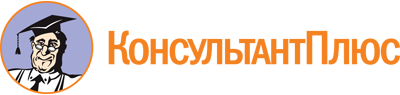 Постановление минобрнауки Астраханской области от 10.01.2018 N 01
(ред. от 25.07.2022)
"Об административном регламенте министерства образования и науки Астраханской области предоставления государственной услуги "Предоставление информации об организации среднего и дополнительного профессионального образования в образовательных организациях, подведомственных министерству образования и науки Астраханской области"Документ предоставлен КонсультантПлюс

www.consultant.ru

Дата сохранения: 02.06.2023
 Список изменяющих документов(в ред. Постановлений минобрнауки Астраханской областиот 24.04.2018 N 17, от 19.12.2018 N 45, от 18.06.2019 N 17,от 19.05.2020 N 20, от 25.07.2022 N 15)Список изменяющих документов(в ред. Постановлений минобрнауки Астраханской областиот 24.04.2018 N 17, от 19.12.2018 N 45, от 19.05.2020 N 20,от 25.07.2022 N 15)Список изменяющих документов(в ред. Постановления минобрнауки Астраханской области от 24.04.2018 N 17)Список изменяющих документов(в ред. Постановления минобрнауки Астраханской области от 24.04.2018 N 17)N п/пНаименование учрежденияМесто нахожденияТелефонПрофессиональные образовательные организацииПрофессиональные образовательные организацииПрофессиональные образовательные организацииПрофессиональные образовательные организации1.Государственное бюджетное профессиональное образовательное учреждение Астраханской области "Астраханский государственный колледж профессиональных технологий"414011 г. Астрахань, ул. Туапсинская, д. 34;Е-mail: agkpt@astranet.ruАдрес официального сайта: www.agkpt.ru49-12-07 (ф)2.Государственное бюджетное профессиональное образовательное учреждение Астраханской области "Астраханский губернский техникум"414000 г. Астрахань, ул. Шаумяна, д. 60;E-mail: astgt@yandex.ruАдрес официального сайта: астгт.рф52-24-84 (ф)3.Государственное бюджетное профессиональное образовательное учреждение Астраханской области "Астраханский технологический техникум"414000 г. Астрахань, ул. Герцена, д. 23/Шевченко, д. 10;E-mail: astra.tehnikum@yndex.ruАдрес официального сайта: www.atlp51-82-74 (ф)4.Государственное бюджетное профессиональное образовательное учреждение Астраханской области "Астраханский государственный политехнический колледж"414041 г. Астрахань, ул. Куликова, д. 42;E-mail: info@aspc-edu.ruАдрес официального сайта: www.aspc-edu.ru30-84-95 (ф)5.Государственное бюджетное профессиональное образовательное учреждение Астраханской области "Камызякский сельскохозяйственный колледж"416341 Астраханская область, Камызякский район, г. Камызяк, ул. Любича, д. 14;E-mail: college@kam.astranet.ruАдрес официального сайта: www.kamsk.org8 (851-45) 90-2-55 (ф)6.Государственное автономное профессиональное образовательное учреждение Астраханской области "Астраханский социально-педагогический колледж"414040 г. Астрахань, ул. Коммунистическая, д. 48; E-mail: astraped@yandex.ruАдрес официального сайта: www.aspk.3dn.ru51-10-52 (ф)7.Государственное автономное профессиональное образовательное учреждение Астраханской области "Черноярский губернский колледж"416251 Астраханская область, Черноярский район, с. Соленое Займище, ул. Степная, д. 2 A;E-mail: solenschool@mail.ruАдрес официального сайта: www.30cernoyar-gcollej.edusite.ru8 (851-49) 2-54-85 (ф)8.Государственное бюджетное профессиональное образовательное учреждение Астраханской области "Астраханский колледж вычислительной техники"414056 г. Астрахань, пер. Смоляной, д. 2;E-mail: office@akvt.ruАдрес официального сайта: www.akvt.ru54-08-35 (ф)9.Государственное бюджетное профессиональное образовательное учреждение Астраханской области "Астраханский автомобильно-дорожный колледж"414000 г. Астрахань, ул. Тургенева, д. 4;E-mail: aadk@astranet.ruАдрес официального сайта:www.aadk.astranet.ru63-07-71 (ф)10.Государственное автономное профессиональное образовательное учреждение Астраханской области "Астраханский колледж арт-фэшн индустрии"414065 г. Астрахань, пер. Смоляной, д. 4;E-mail: licey-17@rambler.ruАдрес официального сайта: www.astlicey25-04-72 (ф)11.Государственное автономное профессиональное образовательное учреждение Астраханской области "Астраханский агротехнический колледж"414018 г. Астрахань, ул. Сабанс-Яр, д. 11;E-mail: cabanc-yar@mail.ru Адрес официального сайта:www.astrpl23.ucoz.ru39-15-71 (ф)Организации высшего образования, реализующие программы среднего профессионального образованияОрганизации высшего образования, реализующие программы среднего профессионального образованияОрганизации высшего образования, реализующие программы среднего профессионального образованияОрганизации высшего образования, реализующие программы среднего профессионального образования1.Государственное автономное образовательное учреждение Астраханской области высшего образования "Астраханский архитектурно-строительный университет"414056 г. Астрахань, ул. Татищева, 18;E-mail: buildinst@mail.ruАдрес официального сайта: www.aucu.ru49-42-15 (ф)Образовательные организации дополнительного профессионального образованияОбразовательные организации дополнительного профессионального образованияОбразовательные организации дополнительного профессионального образованияОбразовательные организации дополнительного профессионального образования1.Государственное автономное образовательное учреждение Астраханской области дополнительного профессионального образования "Институт развития образования"Фактический: 414000 г. Астрахань, ул. Ульяновых, 4;Адрес официального сайта: www. science4school.com52-37-26,52-40-74